ПРЕСС-РЕЛИЗк чемпионату и Первенству Республики Татарстан по художественной гимнастике28-30 ноября в Казани на базе Центра гимнастики (ул.Сыртлановой, 6) пройдут соревнования чемпионата и Первенства Республики Татарстан по художественной гимнастике в индивидуальной программе. В соревнованиях примут участие более 250 юных спортсменок со всей республики в возрасте от 2004 г.р. до 2012 г.р.Торжественная церемония открытия соревнований состоится 29 ноября в 14:30.Расписание соревнований28 ноября12:30-13:45 – 2012 г.р., 1 юн. разряд, б/п + вид13:45-15:40 – 2011 г.р., 3 разряд, б/п + 1 вид 15:40-17:20 – 2004 г.р. и старше, МС, обруч + мяч 18:30 – Республиканский судейский семинар29 ноября09:00-10:00 – 2011 г.р., 3 разряд, 2 вид10:00-11:25 – 2010 г.р., 2 разряд, б/п + 1 вид11:25-14:25 – 2008-2009 гг.р., 1 разряд, б/п + 1 вид14:30-15:00 – Открытие соревнований, награждение гимнасток 2012 и 2011 гг.р.15:00-18:00 – 2005-2007 г.р., КМС, скакалка + мяч18:00-19:40 – 2004 г.р. и старше, МС, булавы + ленты30 ноября10:00-11:25 – 2010 г.р., 2 разряд, 2 вид + 3 вид11:25-14:25 – 2008-2009 гг.р., 1 разряд, 2 вид + 3 вид14:25-15:00 – перерыв 15:00-18:00 – 2005-2007 г.р., КМС, булавы + ленты18:15 – награждениеМИНИСТЕРСТВО СПОРТА РЕСПУБЛИКИ ТАТАРСТАНМИНИСТЕРСТВО СПОРТА РЕСПУБЛИКИ ТАТАРСТАН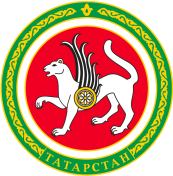 ТАТАРСТАН РЕСПУБЛИКАСЫ СПОРТ МИНИСТРЛЫГЫТАТАРСТАН РЕСПУБЛИКАСЫ СПОРТ МИНИСТРЛЫГЫул.Петербургская, д.12, г.Казань, 420107ул.Петербургская, д.12, г.Казань, 420107Петербургская урамы, 12 нче йорт, Казан шәһәре, 420107Петербургская урамы, 12 нче йорт, Казан шәһәре, 420107Тел.: (843) 222-81-01, факс: (843) 222-81-79. E-mail: mdmst@tatar.ru, http://minsport.tatarstan.ruТел.: (843) 222-81-01, факс: (843) 222-81-79. E-mail: mdmst@tatar.ru, http://minsport.tatarstan.ruТел.: (843) 222-81-01, факс: (843) 222-81-79. E-mail: mdmst@tatar.ru, http://minsport.tatarstan.ruТел.: (843) 222-81-01, факс: (843) 222-81-79. E-mail: mdmst@tatar.ru, http://minsport.tatarstan.ruТел.: (843) 222-81-01, факс: (843) 222-81-79. E-mail: mdmst@tatar.ru, http://minsport.tatarstan.ruТел.: (843) 222-81-01, факс: (843) 222-81-79. E-mail: mdmst@tatar.ru, http://minsport.tatarstan.ru